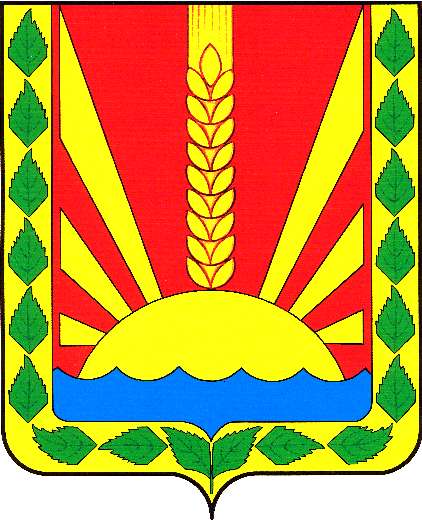 	Информационный  вестник Собрания представителей сельского поселения Шентала муниципального района Шенталинский  Самарской областиОФИЦИАЛЬНОЕ ОПУБЛИКОВАНИЕО внесении изменений в Постановление Администрации сельского поселения Шентала муниципального района Шенталинский Самарской области № 30-п от 16.09.2011 «О подготовке проекта правил землепользования и застройки сельского поселения Шентала муниципального района Шенталинский Самарской области, создании комиссии по подготовке проекта правил землепользования и застройки сельского поселения Шентала муниципального района Шенталинский Самарской области» и в отдельные положения муниципальных правовых актовС целью уточнения состава Комиссии по подготовке проекта Правил землепользования и застройки сельского поселения Шентала муниципального района Шенталинский Самарской области, в соответствии с Градостроительным кодексом Российской Федерации, Федеральным законом от 06.10.2003 № 131-ФЗ «Об общих принципах организации местного самоуправления в Российской Федерации», Законом Самарской области от 12.07.2006 № 90-ГД «О градостроительной деятельности на территории Самарской области», руководствуясь Уставом сельского поселения Шентала муниципального района Шенталинский Самарской областиПОСТАНОВЛЯЮ:Приложение № 2 к постановлению Администрации сельского поселения Шентала муниципального района Шенталинский Самарской области от 16.09.2011 № 30-п «О подготовке проекта  правил землепользования и застройки сельского  поселения Шентала муниципального района Шенталинский Самарской области, создании комиссии по подготовке проекта правил землепользования и застройки сельского  поселения Шентала муниципального района Шенталинский Самарской области» изложить в редакции согласно приложению к настоящему Постановлению.Признать утратившими силу:Постановление Администрации сельского поселения Шентала муниципального района Шенталинский Самарской области от 24.06.2019 № 23-п «О внесении изменений в Постановление Администрации сельского поселения Шентала муниципального района Шенталинский Самарской области № 30-п от 16.09.2011 "О подготовке проекта правил землепользования и застройки сельского поселения Шентала муниципального района Шенталинский Самарской области, создании комиссии по подготовке проекта правил землепользования и застройки сельского поселения Шентала муниципального района Шенталинский Самарской области" и в отдельные положения муниципальных правовых актов»; Опубликовать настоящее постановление в газете «Вестник поселения Шентала» в течение десяти дней со дня его принятия.Глава сельского поселения Шенталамуниципального района ШенталинскийСамарской области                                                                                                       В.И. МиханьковПриложение к постановлению Администрации сельского поселения Шентала муниципального района Шенталинский Самарской области от 24.02.2021г. № 8-пСостав комиссиипо подготовке проекта правил землепользования и застройки сельского поселения Шентала муниципального района ШенталинскийСамарской областиПредседатель комиссии:7.Бикулова Евгения Николаевна – ведущий специалист Комитета по управлению имуществом, архитектуры, капитального строительства и ЖКХ муниципального района Шенталинский (по согласованию);8.Федоров Василий Семенович – директор МУП «Землемер» депутат Собрания представителей сельского поселения Шентала (по согласованию);9.Мустафин Ленар Закизянович – директор МУП «Служба Заказчика», депутат Собрания представителей сельского поселения Шентала (по согласованию);10.Краснов Сергей Валериевич – депутат Собрания представителей сельского поселения Шентала (по согласованию);11. Галяутдинов Шавкат Шамилович – директор ДЭУ, депутат Собрания представителей сельского поселения Шентала (по согласованию).12.Газизова Светлана Аркадьевна – индивидуальный предприниматель, депутат Собрания представителей сельского поселения Шентала (по согласованию). Собрание представителей сельского поселения Шенталамуниципального района Шенталинский Самарской области_____________________________________________________           ж/д_ст. Шентала, ул. Вокзальная, 20 тел. (8-84652) 2-16-57, тел/факс 2-19-57,e-mail:aspshentala@yandex.ru РЕШЕНИЕот «26» февраля 2021 года  №21                                  Об одобрении проекта Соглашения о передаче Администрацией муниципального района Шенталинский Самарской области Администрации сельского поселения Шентала муниципального района Шенталинский Самарской области осуществления части полномочий по решению вопросов местного значения - организация мероприятий при осуществлении деятельности по обращению с животными без владельцев на территории сельского поселения Шентала муниципального района Шенталинский Самарской области на 2021 годВ соответствии с частью 4 ст. 15, Федерального закона от 06.10.2003 № 131-ФЗ «Об общих принципах организации местного самоуправления в Российской Федерации», Уставом муниципального района Шенталинский Самарской области, руководствуясь Законом Самарской области от 10.05.2018 г.            № 36-ГД «О наделении органов местного самоуправления на территории Самарской области отдельными государственными полномочиями по организации мероприятий при осуществлении деятельности по обращению с животными без владельцев», Законом Самарской области от 17.12.2020 № 137-ГД «Об областном бюджете на 2021 год и на плановый период 2022 и 2023 годов», Собрание представителей сельского поселения Шентала муниципального района Шенталинский Самарской области РЕШИЛО:1. Одобрить прилагаемый проект Соглашения о передаче осуществления части полномочий по решению вопросов местного значения - организация мероприятий при осуществлении деятельности по обращению с животными без владельцев на территории сельского поселения Шентала муниципального района Шенталинский Самарской области на 2021 год.      2. Опубликовать настоящее решение в газете «Вестник поселения Шентала».      3. Настоящее решение вступает в силу со дня его официального опубликования.Председатель Собрания представителей сельского поселения Шенталамуниципального района ШенталинскийСамарской области                                                                                          Г.П. ГафароваГлавасельского поселения Шенталамуниципального района ШенталинскийСамарской области                                                                                          В.И. МиханьковПриложение к решению Собрания представителейсельского поселения Шентала муниципального района Шенталинский Самарской областиот 26.02.2021 г. № 21 СОГЛАШЕНИЕ О ПЕРЕДАЧЕ ОСУЩЕСТВЛЕНИЯ ЧАСТИ ПОЛНОМОЧИЙ ПО РЕШЕНИЮ ВОПРОСОВ МЕСТНОГО ЗНАЧЕНИЯ – ОРГАНИЗАЦИЯ МЕРОПРИЯТИЙ ПРИ ОСУЩЕСТВЛЕНИИ ДЕЯТЕЛЬНОСТИ ПО ОБРАЩЕНИЮ С ЖИВОТНЫМИ БЕЗ ВЛАДЕЛЬЦЕВ НА ТЕРРИТОРИИ СЕЛЬСКОГО ПОСЕЛЕНИЯ ШЕНТАЛА МУНИЦИПАЛЬНОГО РАЙОНА ШЕНТАЛИНСКИЙ САМАРСКОЙ ОБЛАСТИ НА 2021 ГОД № __                                                                                                  «___» __________ 20____г.  Администрация муниципального района Шенталинский Самарской области, именуемая в дальнейшем «Администрация муниципального района», в лице Главы муниципального района Шенталинский Самарской области Лемаева Александра Михайловича, действующего на основании Устава муниципального района Шенталинский Самарской области, утвержденного решением Собрания представителей муниципального района Шенталинский Самарской области от 26.05.2014 № 247, с одной стороны, и Администрация сельского поселения Шентала муниципального района Шенталинский Самарской области, именуемая в дальнейшем «Администрация поселения», в лице Главы сельского поселения Миханькова Василия Ивановича, действующего на основании  Устава сельского поселения Шентала муниципального района Шенталинский Самарской области, утвержденного решением Собрания представителей сельского поселения Шентала муниципального района Шенталинский Самарской области  от 08.04.2014 № 240, с другой стороны, совместно именуемые «Стороны», руководствуясь частью 4 статьи 15 Федерального закона от 06.10.2003 №131-ФЗ «Об общих принципах организации местного самоуправления в Российской Федерации», ч. 2 ст. 8 Устава муниципального района Шенталинский Самарской области, Уставом сельского поселения Шентала муниципального района Шенталинский Самарской области, решением Собрания представителей Шенталинского района Самарской области  от 16.11.2015 № 14 «Об утверждении Порядка заключения соглашений между органами местного самоуправления муниципального района Шенталинский Самарской области  и органами местного самоуправления отдельных сельских поселений, входящих в состав муниципального района Шенталинский Самарской области,  о передаче осуществления части полномочий по решению вопросов местного значения поселений» (в редакции решения Собрания представителей муниципального района Шенталинский Самарской области от 26.11.2018 № 176), Законом Самарской области от 10.05.2018 № 36-ГД «О наделении органов местного самоуправления на территории Самарской области отдельными государственными полномочиями по организации мероприятий при осуществлении деятельности по обращению с животными без владельцев», Законом Самарской области от 17.12.2020 № 137-ГД «Об областном бюджете на 2021 год и на плановый период 2022 и 2023 годов», заключили настоящее соглашение (далее – Соглашение) о нижеследующем:1. Предмет Соглашения1.1. Предметом настоящего Соглашения является передача осуществления части полномочий по решению вопросов местного значения от Администрации муниципального района Администрации поселения по организации мероприятий при осуществлении деятельности по обращению с животными без владельцев на территории сельского поселения Шентала муниципального района Самарской области.1.2. Администрации поселения передается осуществление следующих полномочий по решению вопросов местного значения:организация мероприятий при осуществлении деятельности по обращению с животными без владельцев на территории сельского поселения Шентала муниципального района Шенталинский Самарской области (далее – переданные полномочия).1.3. Переданные полномочия осуществляются Администрацией поселения в пределах объема переданных межбюджетных трансфертов, указанного в пункте 2.3 настоящего Соглашения. 2. Порядок определения ежегодного объема межбюджетных трансфертов, необходимых для осуществления переданных полномочий2.1. Передача полномочий, перечисленных в пункте 1.2 настоящего Соглашения, осуществляется с одновременной передачей межбюджетных трансфертов, необходимых для осуществления переданных полномочий.         2.2.  Объем межбюджетных трансфертов, необходимых для осуществления переданных полномочий, определяется Законом Самарской области от 17.12.2020    № 137-ГД «Об областном бюджете на 2021 год и на плановый период 2022 и 2023 годов».2.3. В соответствии с указанным Законом объем финансовых средств, необходимый для осуществления переданных полномочий поселению, составляет 239 232 (Двести тридцать девять тысяч двести тридцать два) рубля 90 копеек.2.4. Объем финансовых средств, указанный в пункте 2.3 настоящего Соглашения, рассчитывается исходя из прогнозируемого объема финансовых затрат на осуществление переданных полномочий.         2.5. Межбюджетные трансферты, поступившие из бюджета муниципального района Шенталинский Самарской области в бюджет сельского поселения Шентала муниципального района Шенталинский Самарской области на осуществление переданных полномочий и неиспользованные в текущем финансовом году подлежат возврату в бюджет муниципального района Шенталинский Самарской области в срок до 01.12.2021 года.3. Права и обязанности Сторон3.1. Администрация муниципального района имеет право:- запрашивать и получать информацию об исполнении переданных полномочий и использовании соответствующих межбюджетных трансфертов;-  осуществлять контроль за осуществлением переданных полномочий;- требовать своевременного и полного исполнения переданных полномочий.3.2. Администрация муниципального района обязана:-  передать межбюджетные трансферты на реализацию переданных полномочий в порядке и в сумме, установленных разделом 2 настоящего Соглашения;- по запросу поселения предоставить информацию, документы, необходимые для осуществления переданных полномочий.3.3. Администрация поселения имеет право:-   на получение межбюджетных   трансфертов из бюджета муниципального района Шенталинский Самарской области12 для осуществления переданных полномочий;- запрашивать у Администрации муниципального района и получать от нее информацию, документы, необходимые для осуществления переданных полномочий;- самостоятельно определять порядок реализации переданных полномочий в соответствии с действующим законодательством Российской Федерации;-  принимать муниципальные правовые акты по вопросам осуществления переданных полномочий;- дополнительно использовать собственные материальные ресурсы и финансовые средства для осуществления переданных полномочий.3.4. Администрация поселения обязана:- осуществлять переданные полномочия;- предоставлять отчет об исполнении переданных полномочий в Администрацию муниципального района;- обеспечивать целевое использование межбюджетных трансфертов, предоставленных в рамках настоящего Соглашения, исключительно на осуществление переданных полномочий.4. Финансовые санкции за неисполнение соглашенийЗа невыполнение или ненадлежащее выполнение настоящего Соглашения Стороны несут ответственность в соответствии с законодательством Российской Федерации.5. Рассмотрение и разрешение споров5.1. Все споры и разногласия, возникающие между Сторонами при исполнении Соглашения, будут разрешаться путем переговоров.5.2. При не урегулировании Сторонами споров и разногласий в досудебном порядке они передаются на разрешение в Арбитражный суд Самарской области. 6. Срок действия Соглашения. Основания и порядок прекращения действия Соглашения, в том числе досрочного6.1. Соглашение вступает в силу со дня его подписания обеими сторонами и действует до 01.12.2021 года.6.2. Действие настоящего Соглашения прекращается по истечении срока действия Соглашения, указанного в пункте 6.1 настоящего Соглашения.6.3. Действие настоящего Соглашения прекращается досрочно:- по взаимному согласию Сторон, оформленному дополнительным соглашением к настоящему Соглашению;- при неисполнении или ненадлежащем исполнении одной из Сторон обязательств по настоящему Соглашению;- при преобразовании, упразднении муниципального образования, орган местного самоуправления которого является стороной настоящего Соглашения;- по решению суда;- по иным основаниям, предусмотренным действующим законодательством.7. Заключительные положения7.1. Во всем, что не предусмотрено настоящим Соглашением, Стороны руководствуются действующим законодательством Российской Федерации.7.2. Внесение в настоящее Соглашение изменений, не противоречащих законодательству Российской Федерации, осуществляется путем заключения Сторонами в письменной форме дополнительных соглашений к настоящему Соглашению, являющихся его неотъемлемой частью.7.3. Соглашение составлено и подписано Сторонами в двух экземплярах, обладающих равной юридической силой, по одному экземпляру для каждой из Сторон.8. Реквизиты и подписи сторонНомер телефона для сообщений в целях предотвращения террористической и экстремистской деятельности 8 (84652) 2-17-572021пятница26 февраля № 5 (299)Учрежден решением № 134 от 25.02.2010 г. Собрания представителей сельского поселения Шентала муниципального района Шенталинский Самарской области1. Миханьков Василий Иванович -  Глава сельского поселения Шентала;Заместитель председателя комиссии:2.Касимов Алексей Дмитриевич – руководитель   Комитета по управлению имуществом, архитектуры, капитального строительства и ЖКХ муниципального района Шенталинский (по согласованию);Секретарь комиссии:3. Анкин Петр Владимирович – заместитель главы сельского поселения Шентала;Иные члены комиссии:4. Удалова Елена Игоревна - ведущий специалист по правовым вопросам (юрисконсульт) сельского поселения Шентала5.Двойников Сергей Анатольевич – главный специалист  Комитета по управлению имуществом, архитектуры, капитального строительства и ЖКХ муниципального района Шенталинский (по согласованию);6.Бычков Юрий Николаевич  – главный специалист  Комитета по управлению имуществом, архитектуры, капитального строительства и ЖКХ муниципального района Шенталинский (по согласованию);Администрация муниципального района Шенталинский Самарской областиЮр.адрес: 446910, Самарская область, Шенталинский район,  ж/д_ст.Шентала, ул.Советская, д.33Р/с. № 402048810600000000479ИНН /КПП 6386000530/638601001Банк: Отделение Самара г.СамараБИК 043601001ОКТМО 36648000Получатель: УФК по Самарской области (Администрация муниципального района Шенталинский Самарской области л/с 02423008020)Администрация муниципального района Шенталинский Самарской областиЮр.адрес: 446910, Самарская область, Шенталинский район,  ж/д_ст.Шентала, ул.Советская, д.33Р/с. № 402048810600000000479ИНН /КПП 6386000530/638601001Банк: Отделение Самара г.СамараБИК 043601001ОКТМО 36648000Получатель: УФК по Самарской области (Администрация муниципального района Шенталинский Самарской области л/с 02423008020)Администрация сельского поселения Шентала муниципального района Шенталинский Самарской областиЮр.адрес: 446910, Самарская область, Шенталинский район, ж/д_ст.Шентала, ул.Вокзальная, д.20УФК по Самарской области (Администрация сельского поселения Шентала Отделение Самара г.Самара л/с 04423002300) р/с 40101810822020012001БИК 043601001ИНН 6369010257КПП 636901001ОГРН1056369007628ОКТМО 36648448ОКОГУ 3300500ОКВЭД 84.11.35ОКПО79165589КБК 50720240014100000150Администрация сельского поселения Шентала муниципального района Шенталинский Самарской областиЮр.адрес: 446910, Самарская область, Шенталинский район, ж/д_ст.Шентала, ул.Вокзальная, д.20УФК по Самарской области (Администрация сельского поселения Шентала Отделение Самара г.Самара л/с 04423002300) р/с 40101810822020012001БИК 043601001ИНН 6369010257КПП 636901001ОГРН1056369007628ОКТМО 36648448ОКОГУ 3300500ОКВЭД 84.11.35ОКПО79165589КБК 50720240014100000150Соучредители:1.Администрация сельского поселения Шентала муниципального района Шенталинский Самарской области; (446910, Самарская область, Шенталинский район, ст. Шентала, ул. Вокзальная, 20);2.Собрание представителей сельского поселения Шентала муниципального района Шенталинский Самарской области (446910, Самарская область, Шенталинский район, ст. Шентала, ул. Вокзальная, 20).Напечатано в АСП Шентала муниципального района Шенталинский Самарской области.446910, Самарская область, Шенталинский район, ст. Шентала, ул. Вокзальная, 20. Тираж 100 экземпляров. Бесплатно.Ответственный за выпуск газеты - глава сельского поселения В.И. Миханьков, ответственный за набор – заместитель главы сельского поселения – Анкин П.В.. Тел. главы АСП Шентала: 2-16-57, ведущий специалист – 2-17-57Периодичность выпуска газеты «Вестник поселения Шентала»- не реже одного раза в месяц